NOMINATION FORM FOR 2020 MCCJ SILVER MEDALLIONS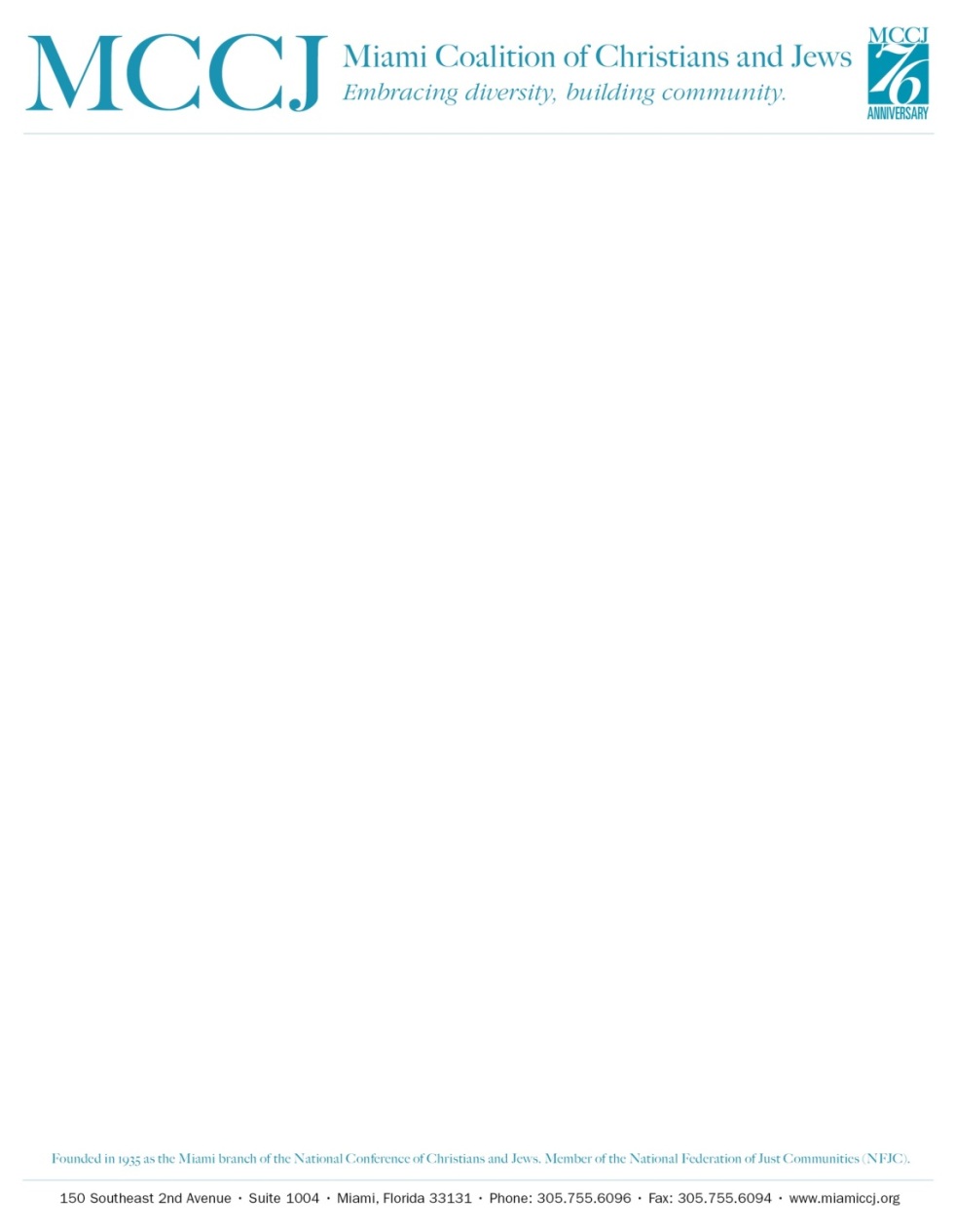 Nominator Information:Nominee Information:Our Mission: MCCJ seeks an inclusive community in which all people are treated with dignity and respect. Rooted in interfaith good will, our mission includes creating safe havens for dialog, training inclusive leaders, and highlighting the benefits of diversity through education, advocacy, dialog and conflict resolution.Since 1946, MCCJ has hosted the annual Humanitarian Dinner honoring outstanding leaders in Miami.  Each dinner is an opportunity to come together and celebrate Miami’s diversity, in appreciation of those who have helped to build a more welcoming, inclusive, just and cooperative society.The following form is designed to assist the Silver Medallion Nominating Committee in its process. Please provide as complete information as you believe is needed to present a full picture of why this Nominee should be awarded the 2020 Silver Medallion. NOMINATIONS WILL NOT BE CONSIDERED UNLESS THE FORM IS FULLY COMPLETED.  If you desire, you may include additional documents, including the nominee’s resume. These may be scanned and attached to the nomination form. To assist you in considering persons to nominate for the Silver Medallion, please review the list of prior Honorees provided at the end of this form.DEADLINE FOR NOMINATIONS IS SEPTEMBER 9, 2019SILVER MEDALLION AWARDSPAST RECIPIENTS2019Ruth GreenfieldSaif IshoofJohn SumbergAlexandra VillochRev. Diane ShoafBurton Young2018Myron J. (Mike) BrodieBetty T. FergusonRose Ellen GreeneMitchell KaplanRabbi Judith Siegal2017Marilyn J. HolifieldJustice Gerald KoganKhurrum B. WahidLouis Wolfson IIIImam Khalid Salahuddin*2016Brian BilzinKimberly J. GreenRoberto MartinezDetra Shaw-WilderVenerable Jean Fritz Bazin2015Maria C. AlonsoDr. Doured DaghistaniJoseph T. NatoliArthur HertzEduardo Diaz2014Nelson L. Adams, M.D.Martin Fine, Esq.*Barth Green, M.D.Penny ShafferArchbishop Thomas Wenski2013Peter J. DolaraT. Williard FairRuth ShackMerrett R. StierheimTony Goldman*Rabbi Gary Glickstein2012Trish & Dan BellJuan A. Del BustoAlbert E. Dotson, Jr.Patricia PapperAlberto CarbalhoRabbi Herbert BaumgardBishop Agustin Roman*Rev. Priscilla F.  Whitehead2011Hilarie BassDonald I. BiermanRichard D. FainDr. Rudolph MoiseRev. Dr. Patrick O’NeillRabbi Solomon Schiff2010Jayne H. AbessAntonio ArgizFredrick Jackson Jr.Horacio AguirreJesse J. McCrary Jr. *2009Nedra OrenCarlos PlanasParker Thomson2008Sheldon AndersonAlbert Dotson Sr.Deborah & Larry HoffmanJim HoweRosa SugrañesHarve A. MogulJacob Soloman2007Francisco R. AngonesPatricia & Dr. Phillip FrostLarry R. HandfieldSister Jeanne O’Laughlin2006Ambassador Paul L. CejasJohn W. KozyakGepsie M. Metellus2005George FeldenkreisAlberto IbargüenWilliam MorrisonDonna Shalala2004Joe ArriolaNorman BramanCarole Shields2003Cesar L. AlvarezAlonzo MourningJudith Weiser2002Leonard Abess, Jr.Herman RussomannoRobert H. Simms2001Robert H. DickinsonGeorge F. KnoxIsaac Zelcer2000Jose C. CancelaSue M. CobbStephen J. Kravitz1999Adolfo HenriquesLeonard Miller*Richard A. Pettigrew1998Carlos A. MigoyaH.T. SmithSherwood M. Weiser1997Sherrill W. HudsonJoseph P. LacherSue Miller1996Thelma GibsonGlendon E. JohnsonRalph A. SanchezJay W. Weiss*1995William O. CullomBernard J. Fogel, M.D.Xavier L. Suarez1994William H. Allen, Jr.Phillip George, M.D.Donald E. Lefton1993Melvin N. Greenberg*Dr. Pedro Jose Greer, Jr.Hon. Carrie Meek1992Hugh E. GentryDavid Lawrence, Jr.Aaron S. Podhurst1991Harry B. SmithCarlos de la CruzHon. William M. Hoeveler1990Ted Arison*Richard G. Capen, Jr.*Polly de Hirsch Meyer*1989Goldie R. GoldsteinChesterfield Smith*David M. Walters1988James K. Batten*Dr. Luis Botifoll*M. Anthony BurnsNorman H. Lipoff1987Larry H. AdamsCarlos J. ArboleyaCal Kovens*1986Judge Sidney Aronovitz*James W. McLamore*Kenneth W. Whittaker*1985Irving Cypen*Willie C. RobinsonOctavio Verdeja1984Richard W. McEwenSidney LevinDr. Eduardo J. Padron1983William S. Frates*Raul MasvidalMarilyn K. Smith*1982R. Ray Goode*Frank SolerRobert H. Traurig1981Marshall HarrisCharles E. Cobb, Jr.Msgr. Bryan O. Walsh*1980Col. Frank BormanArmando CodinaDavid Kraslow1979L. Jules ArkinJudge Peter T. FayEllen W. McDonnell*1978David Blumberg*Jean McArthur Davis*Frank E. Mackle, Jr.*1977Bill Colson*William S. Ruben*Donald F. Shula1976Dr. Joseph Narot*Garth C. Reeves, Sr.Dr. Manolo Reyes*1975Senator Harry P. Cain*David B. Fleeman*Fred B. Snite*1974Alvah H. Chapman*John H. McDonnell*Robert Russell*1973Hank Meyer*Joseph Robbie*Edward F. Swenson, Jr.1972Harry Hood Bassett*Sister Dorothy Browne, O.P.*Dr. Irving Lehrman*1971Rev. Edward T. Graham*Charles H. Kellstadt*Milton Weiss*1970Audrey Finkelstein*M. Athalie Range*Don Shoemaker*1969William C. Baggs*Hon. Maurice A. FerreRobert Macht1968Jay I. KislakJohn R. Ring*Dr. Henry King Stanford*1967Sidney D. Ansin*Joseph M. Fitzgerald*Hon. Robert King High*1966Frank J. Rooney*John N. Serbin*U.S. Senator George A. Smathers*1965Archbishop Coleman F. Carroll*Joseph M. Lipton*George B. Storer*1964Hoke T. Maroon*William D. Singer*McGregor Smith*1963Wm. B. MacDonald, Jr.*D. Lee Powell*Mrs. Sydney L. Weintraub*1962Anthony R. Abraham*John S. Knight*Mitchell Wolfson*1961Mrs. Robert Z. Greene*Judge Stephen O’Connell*Louis E. Wolfson1960Fred B. Harnett*Mrs. Stanley MyersDr. Ludd P. Spivey*1959Judge C. Clyde Atkins*Gov. LeRoy Collins*Anna Brenner Meyers*1958Baron de Hirsch Meyer*Judge Ray Pearson*Ralph Renick*1957Edward Annis*Samuel Friedland*Mrs. S. Milledge*1956J. N. McArthur*James T. VocelleLeonard Wien*1955Fair N. Cowart*Cecil B. HollandStanley Myers*1954John B. Turner*Leonard UsinaCarl Weinkle*1953Mrs. L. F. McCaffrey*Denis Renwart*Jacob Sher*1952Mrs. L. Glasser*Andrew HealyDr. H. Franklin Williams*1951Leonard Abess, Sr.*Mrs. C. E. Enterline*James I. Keller, Jr.*1950Roscoe BrunstetterDr. Glenn James*Max Orovitz*1949Richard B. Roberts*Miss Alice Mac Vicar*Rabbi C. A. Zwitman*1948Benjamin Bronston*Judge D. N. Hefferman*James M. LeGate*1947Dr. Bowman E. Ashe*Sam Blank*John Pennekamp*1946Henry Hyman*Daniel J. Mahoney*Dr. James Wilson** deceasedNameNominator NamePhone000.000.0000Emailnominator emailHow do you know about MCCJHow do you know the Nominee (be concise)Co-Nominator(s) (names only)Co-Nominator NamesName & TitleNominee NameNominee Business TitlePhone000.000.0000Emailnominee emailHome/Work AddressNominee Street AddressNominee City, State, ZipBridge Builder:  Please describe how the nominee by their actions and involvement have contributed to unity and a better understanding between persons of different religions, races, and/or ethnic groups.Tell us how the nominee has been a bridge builder in our communityLocal Leadership:  Please describe how the individual has taken on leadership roles or formed new organizations aligned with MCCJ’s mission, including their personal commitment to promote any portion of this mission. Is the person respected and highly regarded in our community? Tell us about the nominee's local leadership as it pertains to the mission of MCCJCharacteristics: Please describe any attributes you believe the nominee has that embody the mission of MCCJ. Ex. Selfless, committed to a socially just society.Tell us about the nominee's character and how they embody the ideals and goals of MCCJSocial Justice: Efforts to promote the ideals of MCCJ: Please describe any efforts made by the nominee to promote the ideals embodied in MCCJ’s mission such as giving of personal time and resources for the cause, and promoting social justice and equality. Please explain how the nominee's efforts and activities promote the mission of MCCJ to promote social justice and equality